ROMÂNIA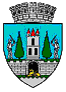 JUDEŢUL SATU MARECONSILIUL LOCAL  MUNICIPIULUI SATU MAREHOTĂRÂREA Nr. 169/25.07.2019Pentru modificarea Anexei nr. 5 la Hotărârea Consiliului local Satu Mare nr. 78/29.03.2018 privind aprobarea Organigramei, a Statului de funcţii a Regulamentului de Organizare şi Funcţionare ale Clubului Sportiv Municipal Satu Mare şi a Normelor financiare de utilizare a fondurilor alocate Clubului Sportiv Municipal din bugetul local pentru activităţile sportive             Consiliul Local Satu Mare, întrunit în şedinţa ordinară din data de 25.07.2019,Luând act de Raportul comun al Direcției economice şi al Serviciului de specialitate, având nr. de înregistrare 37528/22.07.2019 şi 37596/22.07.2019, de Referatul de aprobare a primarului municipiului în calitate de iniţiator, înregistrat cu nr. 37599/22.07.2019, de avizele comisiilor de specialitate ale Consiliului Local Satu Mare,   	      Având în vedere prevederile Hotărârii Consiliului Local nr.125 din 24.05.2007 privind aprobarea înfiinţării ,,Clubului Sportiv Municipal Satu Mare” modificată de Hotărârea Consiliului Local nr. 25 din 25.10.2018. 	Conform prevederilor Regulamentului de Organizare și Funcționare al Clubului Sportiv Municipal,Luând în considerare adresa nr. 640 din 15.07.2019 din partea Clubului Sportiv Municipal Satu Mare,Raportat la prevederile art. 71 alin. (2)  lit.d) din Legea educaţiei fizice şi sportului  nr. 69/2000, cu modificările şi completările ulterioare,   Conform prevederilor Legii nr.24/2000 privind normele de tehnică legislativă pentru elaborarea actelor normative, republicată, cu modificările şi completările ulterioare,Ţinând cont de modificările legislative conform Hotărârea Guvernului  nr. 569 din 2018 privind modificarea şi completarea Normelor financiare pentru activitatea sportivă, aprobate prin Hotărârea Guvernului nr. 1447 din 2007,Potrivit art.22 alin.(1) lit.(e) din Normele financiare pentru activitatea sportrivă aprobate prin Hotărârea Guvernului nr. 1447 din 2007,În temeiul prevederilor art.129, alin. (1), alin.(2) lit. d), alin. (7)  lit. f), ale art.139 alin. (3) precum şi ale art.196 alin. (1) lit. a) din Ordonanța de urgență nr.57/2019 privind Codul administrativ,Adoptă prezentaHOTĂRÂRE:Art.1.Se aprobă modificarea anexei nr.5 din Hotărârea Consiliului local Satu Mare nr. 78/29.03.2018 privind aprobarea Organigramei, a Statului de funcţii a Regulamentului de Organizare şi Funcţionare ale Clubului Sportiv Municipal Satu Mare şi a Normelor financiare de utilizare a fondurilor alocate Clubului Sportiv Municipal din bugetul local pentru activităţile sportive, conform anexei nr.1 care face parte integrantă din prezenta hotărâre. 	Art.2.Cheltuirea fondurilor alocate se supune legilor în vigoare și este în responsabilitatea exclusivă a Clubului Sportiv Municipal Satu Mare.Art.3.Odată cu aprobarea prezentei se abrogă Hotărârea Consiliului local nr.287 din 29.11.2018 pentru modificarea Anexei nr. 5 la Hotărârea Consiliului local Satu Mare nr. 78/29.03.2018 privind aprobarea Organigramei, a Statului de funcţii a Regulamentului de Organizare şi Funcţionare ale Clubului Sportiv Municipal Satu Mare şi a Normelor financiare de utilizare a fondurilor alocate Clubului Sportiv Municipal din bugetul local pentru activităţile sportive.   	Art.4.Cu ducerea la îndeplinire a prezentei hotărâri se încredinţează primarul municipiului Satu Mare, Kereskényi Gábor, Clubul Sportiv Municipal.           Art.5.Prezenta hotărâre se comunică, prin intermediul secretarului Municipiului Satu Mare, în termenul prevăzut de lege, primarului Municipiului Satu Mare, Instituţiei Prefectului Judeţului Satu Mare, Clubului Sportiv Municipal, Serviciului comunicare și coordonare instituții subordonate și Direcției economice.   Președinte de ședință                                                 Contrasemnează       Ressler Ștefan                                                              Secretar                                                                       Mihaela Maria RacolțaPrezenta hotărâre a fost adoptată cu respectarea prevederilor art.139 alin. (3)  din din O.U.G. nr. 57/2019 privind Codul administrativ;Redactat în 6 exemplare originale           Total consilieri în funcţie21Nr . total al consilierilor  prezenţi18Nr total al consilierilor absenţi3Voturi pentru14Voturi împotrivă1Abţineri3